Достоверность сведений, представленных в информационной карте, подтверждаю: _____________________                     ( Дмитриев Г.В.)                           (подпись)                                                                      (фамилия, имя, отчество участника)«____» __________ 2024 г.        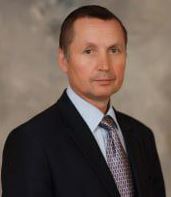 Информационная карта участника республиканского конкурса на лучшего классного руководителя 2024 года «Самый классный классный» Дмитриев(фамилия)      Геннадий Васильевич         (имя, отчество)(Яльчикский  муниципальный округ) (наименование района,  города Чувашской Республики)1. Общие сведения1. Общие сведенияМуниципальный район (городской округ)ЯльчикскийНаселенный пунктС. Новые ШимкусыДата рождения (день, месяц, год)12.08.1969Место рожденияД. Полевые БуртасыАдреса в Интернете (сайт, блог и т.д.), где можно познакомиться с участником и публикуемыми им материалами multiurok.ru/DmitriewGW2. Работа2. РаботаМесто работы (наименование образовательной организации в соответствии с уставом)Муниципальное бюджетное общеобразовательное учреждение«Новошимкусская СОШ Ялчикского муниципального округа Чувашской Республики»Занимаемая должность, преподаваемые предметыучительКлассное руководство, указать классе10Общий трудовой и педагогический стаж (полных лет на момент заполнения анкеты)32Квалификационная категориявысшаяПочетные звания и награды (наименования и даты получения)Почетный работник сферы образования Российской Федерации,2023г.3. Образование3. ОбразованиеНазвание и год окончания учреждения профессионального образованияЧГУ им. Ульянова, 1992Специальность, квалификация по дипломуфизика, физик. ПреподавательДополнительное профессиональное образование за последние три года (наименования образовательных программ, модулей, стажировок и т.д., места и сроки их получения)«Формирование управленческих команд организаций дополнительного образования» ФГБУК «ВЦХТ», г. Москва 16.12.2022«Реализация требований обновленных ФГОС ООО, ФГОС СОО в работе учителя», БУ ЧР ДПО «ЧРИО», г. Чебоксары, 28.08.2023Основные публикации (в т. ч. брошюры, книги)-4. Общественная деятельность4. Общественная деятельностьУчастие в общественных организациях (наименование, направление деятельности и дата вступления)-Участие в деятельности управляющего (школьного) совета-Участие в разработке и реализации муниципальных, региональных, федеральных, международных программ и проектов (с указанием статуса участия)Агроклассы, IT-класс5. Досуг5. ДосугХоббисадоводство6. Контакты6. КонтактыМобильный телефон 89003312894Личная электронная почтаdmitriewgennadi@yandex.ruАдрес личного сайта в Интернетеmultiurok.ru/DmitriewGWАдрес школьного сайта в Интернетеnshim-yltch.edu21.cap.ru7. Профессиональные ценности7. Профессиональные ценностиПедагогическое кредо участникаВсегда я рядомПочему нравится работать в школеЖелание  открыть ребенку дорогу в реальный мирПрофессиональные и личностные ценности, наиболее близкие участникуКомпетентность и нравственность8. Приложения8. ПриложенияПодборка цветных фотографий:1. портрет 913 см;2. жанровая (с учебного занятия, внеклассного мероприятия, педагогического совещания и т.д.);3. дополнительные жанровые фотографии (не более 5)Представляется на компакт-диске в формате JPEG («*.jpg») с разрешением не менее 300 точек на дюйм без уменьшения исходного размераИнтересные сведения об участнике, не раскрытые предыдущими разделами (не более 500 слов)-Не публиковавшиеся ранее авторские статьи и разработки участника, которые он хотел бы опубликовать в средствах массовой информацииПредставляется на компакт-диске в формате DOC («*.doc») в количестве не более пяти